Условия страхования по программе «Отказ/прерывание поездки» Данная услуга позволит Вам заблаговременно планировать свой отдых, не волнуясь о потере денежных средств в случае невозможности совершения поездки по объективным причинам (штрафы со стороны гостиниц, транспортных предприятий, музеев). Также данная услуга включает риски досрочного прерывания поездки по объективным причинам.Данная услуга приобретается сразу при бронировании тура/экскурсии, но не менее, чем за 15 дней до начала поездки (если Вы бронируетесь накануне поездки).Услуга предоставляется одной из ведущих страховых компаний - ВСК    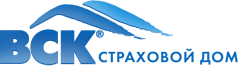 Стоимость данной услугиСтраховыми случаями при данной виде страхования признаютсяНевозможность совершить заранее оплаченную поездку в случаях:Острого заболевания Застрахованного, требующего экстренной госпитализации, или по заключению клинико-экспертной комиссии государственного лечебно-профилактического учреждения (ЛПУ), препятствующего совершению заранее оплаченной поездки.Травмы, полученной Застрахованным в результате несчастного случая, и, по решению клинико-экспертной комиссии государственного ЛПУ, препятствующей совершению заранее оплаченной поездки.Смерти Застрахованного, близкого родственника Застрахованного или близкого родственника супруга/супруги Застрахованного.Временной нетрудоспособности Застрахованного, подтвержденной листком нетрудоспособности, связанной с уходом за ребенком или с решением клинико-экспертной комиссии государственного ЛПУ о необходимости ухода за близким родственником Застрахованного или близким родственником супруга/супруги Застрахованного по причине острого заболевания или травмы близкого родственника Застрахованного, развившимися или произошедшими в период страхования.Назначенного после оплаты стоимости тура судебного разбирательства, в котором Застрахованный должен принять участие по решению суда в качестве ответчика или истца. Вызов в суд должен быть подтвержден судебной повесткой, заказным письмом, копией процессуальных документов или копией судебного иска. Все копии должны быть официально заверены.Возбужденного в отношении Застрахованного после оплаты стоимости тура уголовного дела.Повреждения, делающего невозможной дальнейшую эксплуатацию или гибель недвижимого имущества Застрахованного или супруга/супруги Застрахованного, вследствие:пожара (под пожаром понимается возникновение огня, вне мест, предназначенных для его разведения и поддержания);затопления водой из водопроводных, канализационных и отопительных систем;причинения вреда третьими лицами,при условии, что расследование и устранение последствий, производятся в период действия Договора страхования и требуют обязательного присутствия Застрахованного. Необходимость присутствия Застрахованного должны быть подтверждена актом, письмом или иным официальным документом организации, осуществляющей расследование и устранение последствий повреждений.        8. Призыва Застрахованного или супруга Застрахованного на срочную военную службу или на военные сборы;        9. Событий, предусмотренных пунктами 1), 2), 3), 4), 5), 6), 7), 8),  произошедших с одним или несколькими лицами, включенными в Договор о реализации туристского продукта.Досрочное прерывание поездки в случаях:Согласованной Сервисной компанией или представителем Страховщика эвакуации Застрахованного по медицинскому предписанию к месту постоянного проживания до окончания срока поездки, указанного в договоре на туристическое обслуживание.Необходимости досрочного возвращения из поездки по причине смерти близкого родственника застрахованного или близкого родственника супруга/супруги Застрахованного, в том числе находящегося в совместной поездке.Повреждения, делающего невозможной дальнейшую эксплуатацию или гибель недвижимого имущества, принадлежащего Застрахованному или супругу/супруге Застрахованного, вследствие:пожара (под пожаром понимается возникновение огня, вне мест, предназначенных для его разведения и поддержания); затопления водой из водопроводных, канализационных и отопительных систем;Причинения вреда третьими лицами.при условии что расследование и устранение последствий, производятся в период действия договора страхования и требуют обязательного присутствия Застрахованного. Необходимость присутствия Застрахованного должна быть подтверждена актом, письмом или иным официальным документом организации, осуществляющей расследование и устранение последствий повреждений.Обращаем Ваше внимание на то, что все вышеуказанные объективные причины должны быть документально подтверждены (справки и выписки из государственного лечебно-профилактического учреждения, листок нетрудоспособности, свидетельство о смерти, судебная повестка, документы из органов внутренних дел, документы из МЧС).Иные случаи НЕ покрываются данным видом страхования!В случае наступления страхового случая Вам необходимо обратиться в турфирму для выдачи Вам страхового полиса.Если данная услуга не приобретается, Турфирма в случае отказа от тура/экскурсии полностью руководствуется статьей 32 Федерального закона № 2300-1 от  07 февраля 1992 года «О защите прав потребителей», а именно возврат будет осуществляться при условии оплаты исполнителю (Турфирме)  фактически понесенных им расходов, связанных с исполнением обязательств по Договору о реализации туристского продукта.Стоимость тура/экскурсии(рубли)Стоимость страховки от невыезда(рубли)до 5 000 2005 001-10 00025010 001 - 20 000450